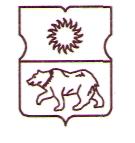 СОВЕТ ДЕПУТАТОВмуниципального округаЮЖНОЕ МЕДВЕДКОВОРЕШЕНИЕО проекте решения Совета депутатов муниципального округа Южное Медведково «О бюджете муниципального округа Южное Медведково на 2022 год и плановый период 2023 и 2024 годов»В соответствии с Бюджетным кодексом Российской Федерации, Федеральным законом от 6 октября 2003 года № 131-ФЗ «Об общих принципах организации местного самоуправления в Российской Федерации», Законом города Москвы от 6 ноября 2002 года № 56 «Об организации местного самоуправления в городе Москве», Уставом муниципального округа Южное Медведково, Положением о бюджетном процессе в муниципальном округе Южное Медведково, Совет депутатов муниципального округа Южное Медведково решил:1.  Принять проект решения Совета депутатов муниципального округа Южное Медведково «О бюджете муниципального округа Южное Медведково на 2022 год и плановый период 2023 и 2024 годов» в первом чтении (приложение 1).2.  Утвердить основные характеристики бюджета муниципального округа Южное Медведково на 2022 год:- общий объем доходов бюджета муниципального округа Южное Медведково в сумме 28871,1 тыс. рублей;- общий объем расходов бюджета муниципального округа Южное Медведково в сумме 28871,1 тыс. рублей;- дефицит (профицит) бюджета в сумме 0,0 тыс. рублей.3.  Утвердить основные характеристики бюджета муниципального округа Южное Медведково на 2023 год и 2024 год:- общий объем доходов на 2023 год в сумме 23794,6 тыс. рублей и на 2024 год в сумме 23795,0 тыс. рублей;- общий объем расходов на 2023 год в сумме 23794,6 тыс. рублей, в том числе условно утвержденные расходы в сумме 600,0 тыс. рублей и на 2023 год в сумме 23795,0 тыс. рублей, в том числе условно утвержденные расходы в сумме 1200,0 тыс. рублей;- дефицит / профицит на 2023 год в сумме 0,0 тыс. рублей и на 2024 год в сумме 0,0 тыс. рублей. 4.  Назначить публичные слушания по проекту решения, указанному в пункте 1 настоящего решения на 10 декабря 2021 года с 16.00 до 17.00 в помещении администрации муниципального округа Южное Медведково по адресу: город Москва, ул. Молодцова, д. 27 корп. 2.5.  Публичные слушания организуются и проводятся в порядке, установленном решением Совета депутатов муниципального округа Южное Медведково от 21 марта 2013 года № 03/5-СД «О порядке организации и проведения публичных слушаний в муниципальном округе Южное Медведково».6.  Для организации и проведения публичных слушаний по проекту решения, указанному в пункте 1 настоящего решения, создать рабочую группу и утвердить ее персональный состав (приложение 2).7.  Настоящее решение вступает в силу со дня его принятия.8.  Опубликовать настоящее решение в газете «Южное Медведково» не менее чем за 20 дней до дня проведения публичных слушаний. 9.  Контроль за исполнением данного решения возложить на главу муниципального округа Южное Медведково Иванова О.А.Глава муниципального округаЮжное Медведково								О.А. ИвановПриложение 1к решению Совета депутатов муниципального округаЮжное Медведково от 18 ноября 2021 года № 09/2-СДПРОЕКТО бюджете муниципального округа Южное Медведково на 2022 год и плановый период 2023 и 2024 годовВ соответствии с Бюджетным кодексом Российской Федерации, Федеральным законом от 6 октября 2003 года № 131-ФЗ «Об общих принципах организации местного самоуправления в Российской Федерации», 
законами города Москвы от 6 ноября 2002 года № 56 «Об организации местного самоуправления в городе Москве», от 10 сентября 2008 года № 39 
«О бюджетном устройстве и бюджетном процессе в городе Москве», 
от __ _________ 2021 года № ___ «О бюджете города Москвы на 2022 год и плановый период 2023 и 2024 годов», Уставом муниципального округа Южное Медведково, Положением о бюджетном процессе в муниципальном округе Южное Медведково, Совет депутатов муниципального округа Южное Медведково решил:1. Утвердить бюджет муниципального округа Южное Медведково на 2022 год и плановый период 2023 и 2024 годов со следующими характеристиками и показателями:1.1. Основные характеристики бюджета муниципального округа Южное Медведково на 2022 год:1.1.1) общий объем доходов в сумме 28871,1 тыс. рублей;1.1.2) общий объем расходов в сумме 28871,1 тыс. рублей;1.1.3) дефицит / профицит в сумме 0,0 тыс. рублей. 1.2. Основные характеристики бюджета муниципального округа Южное Медведково на 2023 год и 2024 год:1.2.1) общий объем доходов на 2023 год в сумме 23794,6 тыс. рублей и на 2024 год в сумме 23795,0 тыс. рублей;1.2.2) общий объем расходов на 2023 год в сумме 23794,6 тыс. рублей, в том числе условно утвержденные расходы в сумме 600,0 тыс. рублей и на 2024 год в сумме 23795,0 тыс. рублей, в том числе условно утвержденные расходы в сумме 1200,0 тыс. рублей;1.2.3) дефицит / профицит на 2023 год в сумме 0,0 тыс. рублей и на 2024 год в сумме 0,0 тыс. рублей. 1.3. Доходы бюджета муниципального округа Южное Медведково на 2022 год и плановый период 2023 и 2024 годов согласно приложениям 1 и 2 к настоящему решению. 1.4. Ведомственная структура расходов бюджета муниципального округа Южное Медведково на 2022 год и плановый период 2023 и 2024 годов согласно приложениям 3 и 4 к настоящему решению.1.5. Распределение бюджетных ассигнований по разделам, подразделам, целевым статьям, группам и подгруппам видов расходов классификации расходов бюджета муниципального округа Южное Медведково на 2022 год и плановый период 2023 и 2024 годов согласно приложениям 5 и 6 к настоящему решению.1.6. Общий объем бюджетных ассигнований, направляемых на исполнение публичных нормативных обязательств, на 2022 год в сумме 0,0 тыс. рублей, на 2023 год в сумме 0,0 тыс. рублей, на 2024 год в сумме 0,0 тыс. рублей.1.7. Источники финансирования дефицита бюджета муниципального округа Южное Медведково на 2022 год и плановый период 2023 и 2024 годов согласно приложению 7 к настоящему решению.1.8. Объем межбюджетных трансфертов, получаемых из бюджета города Москвы в 2022 году в сумме 0,0 тыс. рублей, 2023 году в сумме 0,0 тыс. рублей, 2024 году в сумме 0,0 тыс. рублей.1.9. Объем межбюджетных трансфертов, предоставляемых бюджету города Москвы в 2022 году в сумме 432,0 тыс. рублей, 2023 году в сумме 432,0 тыс. рублей, 2024 году в сумме 432,0 тыс. рублей.1.10. Программа муниципальных гарантий муниципального округа Южное Медведково в валюте Российской Федерации на 2022 год и плановый период 2023 и 2024 годов согласно приложению 8 к настоящему решению.1.11. Программа муниципальных внутренних заимствований муниципального округа Южное Медведково на 2022 год и плановый период 2023 и 2024 годов согласно приложению 9 к настоящему решению.1.12. Резервный фонд администрации муниципального округа Южное Медведково на 2022 год в сумме 10,0 тыс. рублей, на 2023 год в сумме 10,0 тыс. рублей, на 2024 год в сумме 10,0 тыс. рублей.1.13. Верхний предел муниципального внутреннего долга муниципального округа Южное Медведково на 1 января 2023 года в сумме 0,0 тыс. рублей, в том числе верхний предел долга по муниципальным гарантиям муниципального округа в сумме 0,0 тыс. рублей, верхний предел муниципального внутреннего долга муниципального округа на 1 января 2024 года в сумме 0,0 тыс. рублей, в том числе верхний предел долга по муниципальным гарантиям муниципального округа в сумме 0,0 рублей и верхний предел муниципального внутреннего долга муниципального округа на 1 января 2025 года в сумме 0,0 тыс. рублей, в том числе верхний предел долга по муниципальным гарантиям муниципального округа в сумме 0,0 рублей.2. Предоставить исполнительно-распорядительному органу муниципального округа Южное Медведково – администрации муниципального округа Южное Медведково право вносить изменения в сводную бюджетную роспись по перераспределению ассигнований без внесения изменений в решение о бюджете в соответствии с решением руководителя финансового органа между подгруппами видов расходов в пределах общего объема бюджетных ассигнований целевой статьи классификации расходов бюджетов.3. Установить, что полномочия по осуществлению отдельных функций по проведению операций по исполнению местного бюджета, а также обеспечение информационного взаимодействия между территориальным органом Федерального казначейства и администраторами доходов местного бюджета передаются администрацией муниципального округа Южное Медведково Департаменту финансов города Москвы и осуществляются в соответствии с заключенным соглашением.4. Опубликовать настоящее решение в бюллетене «Московский муниципальный вестник» и/или газете «Южное Медведково».5. Настоящее решение вступает в силу с 1 января 2022 года.6. Контроль за исполнением данного решения возложить на главу муниципального округа Южное Медведково Иванова О.А.Глава муниципального округаЮжное Медведково								О.А. ИвановПриложение 1 к решению Совета депутатовмуниципального округаЮжное Медведково от _________ 2021 года № ______Доходы бюджета муниципального округа Южное Медведково на 2022 годПриложение 2 к решению Совета депутатовмуниципального округаЮжное Медведково от _________ 2021 года № ______Доходы бюджета муниципального округа Южное Медведково на плановый период 2023 и 2024 годовПриложение 3 к решению Совета депутатовмуниципального округаЮжное Медведково от _______2021 года № _____Ведомственная структура расходов бюджета муниципального округа Южное Медведково на 2022 годПриложение 4к решению Совета депутатовмуниципального округаЮжное Медведково от _______2021 года № _____Ведомственная структура расходов бюджета муниципального округа Южное Медведково на плановый период 2023 и 2024 годовПриложение 5к решению Совета депутатовмуниципального округаЮжное Медведково от _______2021 года № _____Распределение бюджетных ассигнований по разделам, подразделам, целевым статьям, группам и подгруппам видов расходов классификации расходов бюджета муниципального округа Южное Медведково на 2022 годПриложение 6к решению Совета депутатовмуниципального округаЮжное Медведково от _______2021 года № _____Распределение бюджетных ассигнований по разделам, подразделам, целевым статьям, группам и подгруппам видов расходов классификации расходов бюджета муниципального округа Южное Медведково на плановый период 2023 и 2024 годовПриложение 7 к решению Совета депутатовмуниципального округаЮжное Медведково от _______2021 года № _____Источники финансирования дефицитабюджета муниципального округа Южное Медведково на 2022 год и плановый период 2023 и 2024 годовПриложение 8 к решению Совета депутатовмуниципального округаЮжное Медведково от _______2021 года № _____Программа муниципальных гарантий муниципального округа Южное Медведково в валюте Российской Федерации на 2022 год и плановый период 2023 и 2024 годов1.1. Перечень подлежащих предоставлению муниципальных гарантий в 2022-2024 годах1.2. Объем бюджетных ассигнований, предусмотренных на исполнение муниципальных гарантий по возможным гарантийным случаям в 2022-2024 годахПриложение 9 к решению Совета депутатовмуниципального округаЮжное Медведково от _______2021 года № _____Программа муниципальных внутренних заимствований муниципального округа Южное Медведковона 2022 год и плановый период 2023 и 2024 годов1. Привлечение заимствований в 2022-2024 годах2. Погашение заимствований в 2022-2024 годахПриложение 2к решению Совета депутатов муниципального округаЮжное Медведково от 18 ноября 2021 года № 09/2-СДСостав рабочей группы по организации и проведению публичных слушаний по проекту решения Совета депутатов муниципального округа Южное Медведково «О бюджете муниципального округа Южное Медведково на 2022 год и плановый период 2023 и 2024 годов»18.11.2021№09/2-СДКоды бюджетной классификацииКоды бюджетной классификацииКоды бюджетной классификацииКоды бюджетной классификацииКоды бюджетной классификацииКоды бюджетной классификацииКоды бюджетной классификацииНаименование показателейСумма (тыс. руб.)00010000000000000000НАЛОГОВЫЕ И НЕНАЛОГОВЫЕ ДОХОДЫ28871,118210100000000000000НАЛОГИ НА ПРИБЫЛЬ, ДОХОДЫ28871,118210102000010000110Налог на доходы физических лиц28871,118210102010010000110Налог на доходы физических лиц с доходов, источником которых является налоговый агент, за исключением доходов, в отношении которых исчисление и уплата налога осуществляются в соответствии со статьями 227, 2271 и 228 Налогового кодекса Российской Федерации23571,118210102020 010000110Налог на доходы физических лиц с доходов, полученных от осуществления деятельности физическими лицами, зарегистрированными в качестве индивидуальных предпринимателей, нотариусов, занимающихся частной практикой, адвокатов, учредивших адвокатские кабинеты и других лиц, занимающихся частной практикой в соответствии со статьей 227 Налогового кодекса Российской Федерации800,018210102030010000110Налог на доходы физических лиц с доходов, полученных физическими лицами в соответствии со статьей 228 Налогового кодекса Российской Федерации2800,018210102080010000110Налог на доходы физических лиц в части суммы налога, превышающей 650 000 рублей, относящейся к части налоговой базы, превышающей 5 000 000 рублей (за исключением налога на доходы физических лиц с сумм прибыли контролируемой иностранной компании, в том числе фиксированной прибыли контролируемой иностранной компании)1700,0ВСЕГО ДОХОДОВ28871,1Коды бюджетной классификацииКоды бюджетной классификацииКоды бюджетной классификацииКоды бюджетной классификацииКоды бюджетной классификацииКоды бюджетной классификацииКоды бюджетной классификацииНаименование показателейСумма (тыс. руб.)Сумма (тыс. руб.)Коды бюджетной классификацииКоды бюджетной классификацииКоды бюджетной классификацииКоды бюджетной классификацииКоды бюджетной классификацииКоды бюджетной классификацииКоды бюджетной классификацииНаименование показателей2023 год2024 год00010000000000000000НАЛОГОВЫЕ И НЕНАЛОГОВЫЕ ДОХОДЫ23794,623795,018210100000000000000НАЛОГИ НА ПРИБЫЛЬ, ДОХОДЫ23794,623795,018210102000010000110Налог на доходы физических лиц23794,623795,018210102010010000110Налог на доходы физических лиц с доходов, источником которых является налоговый агент, за исключением доходов, в отношении которых исчисление и уплата налога осуществляются в соответствии со статьями 227, 2271 и 228 Налогового кодекса Российской Федерации19094,619095,018210102020 010000110Налог на доходы физических лиц с доходов, полученных от осуществления деятельности физическими лицами, зарегистрированными в качестве индивидуальных предпринимателей, нотариусов, занимающихся частной практикой, адвокатов, учредивших адвокатские кабинеты и других лиц, занимающихся частной практикой в соответствии со статьей 227 Налогового кодекса Российской Федерации600,0600,018210102030010000110Налог на доходы физических лиц с доходов, полученных физическими лицами в соответствии со статьей 228 Налогового кодекса Российской Федерации2500,02500,018210102080010000110Налог на доходы физических лиц в части суммы налога, превышающей 650 000 рублей, относящейся к части налоговой базы, превышающей 5 000 000 рублей (за исключением налога на доходы физических лиц с сумм прибыли контролируемой иностранной компании, в том числе фиксированной прибыли контролируемой иностранной компании)1600,01600,0ВСЕГО ДОХОДОВ23794,623795,0НаименованиеРз/ПрЦСРВРСумма (тыс. руб.)администрация муниципального округа Южное Медведково (код ведомства 900)ОБЩЕГОСУДАРСТВЕННЫЕ ВОПРОСЫ010024848,3Функционирование законодательных (представительных) органов государственной власти и представительных органов муниципальных образований0103195,0Функционирование представительных органов местного самоуправления0103 195,0Депутаты Совета депутатов внутригородского муниципального образования010331А 0100200195,0Закупка товаров, работ и услуг для государственных (муниципальных) нужд010331А 0100200200195,0Иные закупки товаров, работ и услуг для обеспечения (государственных) муниципальных нужд010331А 0100200240195,0Функционирование Правительства Российской Федерации, высших исполнительных органов государственной  власти субъектов Российской Федерации, местных администраций010419481,4Функционирование исполнительно-распорядительного органа муниципального образования (администрации)010419481,4Руководитель администрации010431Б 01001005444,4Расходы на выплаты персоналу в целях обеспечения выполнения функций государственными (муниципальными) органами, казенными учреждениями, органами управления государственными внебюджетными фондами010431Б 01001001005421,4Расходы на выплаты персоналу государственных (муниципальных) органов010431Б 01001001205421,4Закупка товаров, работ и услуг для государственных (муниципальных) нужд010431Б 010010020023,0Иные закупки товаров, работ и услуг для обеспечения государственных (муниципальных) нужд010431Б 010010024023,0Обеспечение деятельности администрации внутригородского муниципального образования в части содержания муниципальных служащих для решения вопросов местного значения010431Б 010050013653,4Расходы на выплаты персоналу в целях обеспечения выполнения функций государственными (муниципальными) органами, казенными учреждениями, органами управления государственными внебюджетными фондами010431Б 010050010010319,6Расходы на выплаты персоналу государственных (муниципальных) органов010431Б 010050012010319,6Закупка товаров, работ и услуг для государственных (муниципальных) нужд010431Б 01005002003328,8Иные закупки товаров, работ и услуг для обеспечения государственных (муниципальных) нужд010431Б 01005002403328,8Иные бюджетные ассигнования010431Б 01005008005,0Уплата налогов, сборов и иных платежей010431Б 01005008505,0Прочие расходы в сфере здравоохранения010435Г 0101100383,6Расходы на выплаты персоналу в целях обеспечения выполнения функций государственными (муниципальными) органами, казенными учреждениями, органами управления государственными внебюджетными фондами010435Г 0101100100383,6Расходы на выплаты персоналу государственных (муниципальных) органов010435Г 0101100120383,6Обеспечение проведения выборов и референдумов01075075,8Проведение выборов депутатов Совета депутатов муниципальных округов города Москвы010735А 01001005075,8Иные бюджетные ассигнования010735А 01001008005075,8Специальные расходы010735А 01001008805075,8Резервные фонды011110,0Резервный фонд, предусмотренный органами местного самоуправления011132А 010000010,0Иные бюджетные ассигнования011132А 010000080010,0Резервные средства011132А 010000087010,0Другие общегосударственные вопросы011386,1Уплата членских взносов на осуществление деятельности Совета муниципальных образований города Москвы011331Б 010040086,1Иные бюджетные ассигнования011331Б 010040080086,1Уплата налогов, сборов и иных платежей011331Б 010040085086,1ОБРАЗОВАНИЕ070525,0Профессиональная подготовка, переподготовка и повышение квалификации070525,0Закупка товаров, работ и услуг для государственных (муниципальных) нужд070531Б 010050020025,0Иные закупки товаров, работ и услуг для обеспечения государственных (муниципальных) нужд070531Б 010050024025,0КУЛЬТУРА, КИНЕМАТОГРАФИЯ08002816,2Другие вопросы в области культуры, кинематографии08042816,2Праздничные и социально-значимые мероприятия для населения080435Е 01005002816,2Закупка товаров, работ и услуг для государственных (муниципальных) нужд080435Е 01005002002816,2Иные закупки товаров, работ и услуг для обеспечения государственных (муниципальных) нужд080435Е 01005002402816,2СОЦИАЛЬНАЯ ПОЛИТИКА1000921,6Пенсионное обеспечение1001432,0Доплаты к пенсиям муниципальным служащим города Москвы100135П 0101500432,0Межбюджетные трансферты100135П 0101500500432,0Иные межбюджетные трансферты100135П 0101500540432,0Другие вопросы в области социальной политики1006489,6Социальные гарантии муниципальным служащим, вышедшим на пенсию100635П 0101800489,6Социальное обеспечение и иные выплаты населению100635П 0101800300489,6Социальные выплаты гражданам, кроме публичных нормативных социальных выплат100635П 0101800320489,6СРЕДСТВА МАССОВОЙ ИНФОРМАЦИИ1200260,0Периодическая печать и издательства1202140,0Информирование жителей района120235Е 0100300140,0Закупка товаров, работ и услуг для государственных (муниципальных) нужд120235Е 0100300200100,0Иные закупки товаров, работ и услуг для обеспечения государственных (муниципальных) нужд120235Е 0100300240100,0Иные бюджетные ассигнования120235Е 010030080040,0Уплата налогов, сборов и иных платежей120235Е 010030085040,0Другие вопросы в области средств массовой информации1204120,0Информирование жителей района120435Е 0100300120,0Закупка товаров, работ и услуг для государственных (муниципальных) нужд120435Е 0100300200120,0Иные закупки товаров, работ и услуг для обеспечения государственных (муниципальных) нужд120435Е 0100300240120,0ИТОГО РАСХОДОВ28871,1НаименованиеРз/ПрЦСРВРСумма (тыс. руб.)Сумма (тыс. руб.)НаименованиеРз/ПрЦСРВР2023 год2024 годадминистрация муниципального округа Южное Медведково(код ведомства 900)ОБЩЕГОСУДАРСТВЕННЫЕ ВОПРОСЫ010019746,819747,2Функционирование законодательных (представительных) органов государственной власти и представительных органов муниципальных образований0103195,0195,0Функционирование представительных органов местного самоуправления0103 195,0195,0Депутаты Совета депутатов внутригородского муниципального образования010331А 0100200195,0195,0Закупка товаров, работ и услуг для государственных (муниципальных) нужд010331А 0100200200195,0195,0Иные закупки товаров, работ и услуг для обеспечения (государственных) муниципальных нужд010331А 0100200240195,0195,0Функционирование Правительства Российской Федерации, высших исполнительных органов государственной  власти субъектов Российской Федерации, местных администраций010419455,719456,1Функционирование исполнительно-распорядительного органа муниципального образования (администрации)010419455,719456,1Руководитель администрации010431Б 01001005444,45444,4Расходы на выплаты персоналу в целях обеспечения выполнения функций государственными (муниципальными) органами, казенными учреждениями, органами управления государственными внебюджетными фондами010431Б 01001001005421,45421,4Расходы на выплаты персоналу государственных (муниципальных) органов010431Б 01001001205421,45421,4Закупка товаров, работ и услуг для государственных (муниципальных) нужд010431Б 010010020023,023,0Иные закупки товаров, работ и услуг для обеспечения государственных (муниципальных) нужд010431Б 010010024023,023,0Обеспечение деятельности администрации внутригородского муниципального образования в части содержания муниципальных служащих для решения вопросов местного значения010431Б 010050013627,713628,1Расходы на выплаты персоналу в целях обеспечения выполнения функций государственными (муниципальными) органами, казенными учреждениями, органами управления государственными внебюджетными фондами010431Б 010050010010319,610319,6Расходы на выплаты персоналу государственных (муниципальных) органов010431Б 010050012010319,610319,6Закупка товаров, работ и услуг для государственных (муниципальных) нужд010431Б 01005002003303,13303,5Иные закупки товаров, работ и услуг для обеспечения государственных (муниципальных) нужд010431Б 01005002403303,13303,5Иные бюджетные ассигнования010431Б 01005008005,05,0Уплата налогов, сборов и иных платежей010431Б 01005008505,05,0Прочие расходы в сфере здравоохранения010435Г 0101100383,6383,6Расходы на выплаты персоналу в целях обеспечения выполнения функций государственными (муниципальными) органами, казенными учреждениями, органами управления государственными внебюджетными фондами010435Г 0101100100383,6383,6Расходы на выплаты персоналу государственных (муниципальных) органов010435Г 0101100120383,6383,6Резервные фонды011110,010,0Резервный фонд, предусмотренный органами местного самоуправления011132А 010000010,010,0Иные бюджетные ассигнования011132А 010000080010,010,0Резервные средства011132А 010000087010,010,0Другие общегосударственные вопросы011386,186,1Уплата членских взносов на осуществление деятельности Совета муниципальных образований города Москвы011331Б 010040086,186,1Иные бюджетные ассигнования011331Б 010040080086,186,1Уплата налогов, сборов и иных платежей011331Б 010040085086,186,1ОБРАЗОВАНИЕ070550,050,0Профессиональная подготовка, переподготовка и повышение квалификации070550,050,0Закупка товаров, работ и услуг для государственных (муниципальных) нужд070531Б 010050020050,050,0Иные закупки товаров, работ и услуг для обеспечения государственных (муниципальных) нужд070531Б 010050024050,050,0КУЛЬТУРА, КИНЕМАТОГРАФИЯ08002216,21616,2Другие вопросы в области культуры, кинематографии08042216,21616,2Праздничные и социально-значимые мероприятия для населения080435Е 01005002216,21616,2Закупка товаров, работ и услуг для государственных (муниципальных) нужд080435Е 01005002002216,21616,2Иные закупки товаров, работ и услуг для обеспечения государственных (муниципальных) нужд080435Е 01005002402216,21616,2СОЦИАЛЬНАЯ ПОЛИТИКА1000921,6921,6Пенсионное обеспечение1001432,0432,0Доплаты к пенсиям муниципальным служащим города Москвы100135П 0101500432,0432,0Межбюджетные трансферты100135П 0101500500432,0432,0Иные межбюджетные трансферты100135П 0101500540432,0432,0Другие вопросы в области социальной политики1006489,6489,6Социальные гарантии муниципальным служащим, вышедшим на пенсию100635П 0101800489,6489,6Социальное обеспечение и иные выплаты населению100635П 0101800300489,6489,6Социальные выплаты гражданам, кроме публичных нормативных социальных выплат100635П 0101800320489,6489,6СРЕДСТВА МАССОВОЙ ИНФОРМАЦИИ1200260,0260,0Периодическая печать и издательства1202140,0140,0Информирование жителей района120235Е 0100300140,0140,0Закупка товаров, работ и услуг для государственных (муниципальных) нужд120235Е 0100300200100,0100,0Иные закупки товаров, работ и услуг для обеспечения государственных (муниципальных) нужд120235Е 0100300240100,0100,0Иные бюджетные ассигнования120235Е 010030080040,040,0Уплата налогов, сборов и иных платежей120235Е 010030085040,040,0Другие вопросы в области средств массовой информации1204120,0120,0Информирование жителей района120435Е 0100300120,0120,0Закупка товаров, работ и услуг для государственных (муниципальных) нужд120435Е 0100300200120,0120,0Иные закупки товаров, работ и услуг для обеспечения государственных (муниципальных) нужд120435Е 0100300240120,0120,0Условно-утверждаемые расходы600,01200,0ИТОГО РАСХОДОВ23794,623795,0НаименованиеРз/ПрЦСРВРСумма (тыс. руб.)ОБЩЕГОСУДАРСТВЕННЫЕ ВОПРОСЫ010024848,3Функционирование законодательных (представительных) органов государственной власти и представительных органов муниципальных образований0103195,0Функционирование представительных органов местного самоуправления0103 195,0Депутаты Совета депутатов внутригородского муниципального образования010331А 0100200195,0Закупка товаров, работ и услуг для государственных (муниципальных) нужд010331А 0100200200195,0Иные закупки товаров, работ и услуг для обеспечения (государственных) муниципальных нужд010331А 0100200240195,0Функционирование Правительства Российской Федерации, высших исполнительных органов государственной  власти субъектов Российской Федерации, местных администраций010419481,4Функционирование исполнительно-распорядительного органа муниципального образования (администрации)010419481,4Руководитель администрации010431Б 01001005444,4Расходы на выплаты персоналу в целях обеспечения выполнения функций государственными (муниципальными) органами, казенными учреждениями, органами управления государственными внебюджетными фондами010431Б 01001001005421,4Расходы на выплаты персоналу государственных (муниципальных) органов010431Б 01001001205421,4Закупка товаров, работ и услуг для государственных (муниципальных) нужд010431Б 010010020023,0Иные закупки товаров, работ и услуг для обеспечения государственных (муниципальных) нужд010431Б 010010024023,0Обеспечение деятельности администрации внутригородского муниципального образования в части содержания муниципальных служащих для решения вопросов местного значения010431Б 010050013653,4Расходы на выплаты персоналу в целях обеспечения выполнения функций государственными (муниципальными) органами, казенными учреждениями, органами управления государственными внебюджетными фондами010431Б 010050010010319,6Расходы на выплаты персоналу государственных (муниципальных) органов010431Б 010050012010319,6Закупка товаров, работ и услуг для государственных (муниципальных) нужд010431Б 01005002003328,8Иные закупки товаров, работ и услуг для обеспечения государственных (муниципальных) нужд010431Б 01005002403328,8Иные бюджетные ассигнования010431Б 01005008005,0Уплата налогов, сборов и иных платежей010431Б 01005008505,0Прочие расходы в сфере здравоохранения010435Г 0101100383,6Расходы на выплаты персоналу в целях обеспечения выполнения функций государственными (муниципальными) органами, казенными учреждениями, органами управления государственными внебюджетными фондами010435Г 0101100100383,6Расходы на выплаты персоналу государственных (муниципальных) органов010435Г 0101100120383,6Обеспечение проведения выборов и референдумов01075075,8Проведение выборов депутатов Совета депутатов муниципальных округов города Москвы010735А 01001005075,8Иные бюджетные ассигнования010735А 01001008005075,8Специальные расходы010735А 01001008805075,8Резервные фонды011110,0Резервный фонд, предусмотренный органами местного самоуправления011132А 010000010,0Иные бюджетные ассигнования011132А 010000080010,0Резервные средства011132А 010000087010,0Другие общегосударственные вопросы011386,1Уплата членских взносов на осуществление деятельности Совета муниципальных образований города Москвы011331Б 010040086,1Иные бюджетные ассигнования011331Б 010040080086,1Уплата налогов, сборов и иных платежей011331Б 010040085086,1ОБРАЗОВАНИЕ070525,0Профессиональная подготовка, переподготовка и повышение квалификации070525,0Закупка товаров, работ и услуг для государственных (муниципальных) нужд070531Б 010050020025,0Иные закупки товаров, работ и услуг для обеспечения государственных (муниципальных) нужд070531Б 010050024025,0КУЛЬТУРА, КИНЕМАТОГРАФИЯ08002816,2Другие вопросы в области культуры, кинематографии08042816,2Праздничные и социально-значимые мероприятия для населения080435Е 01005002816,2Закупка товаров, работ и услуг для государственных (муниципальных) нужд080435Е 01005002002816,2Иные закупки товаров, работ и услуг для обеспечения государственных (муниципальных) нужд080435Е 01005002402816,2СОЦИАЛЬНАЯ ПОЛИТИКА1000921,6Пенсионное обеспечение1001432,0Доплаты к пенсиям муниципальным служащим города Москвы100135П 0101500432,0Межбюджетные трансферты100135П 0101500500432,0Иные межбюджетные трансферты100135П 0101500540432,0Другие вопросы в области социальной политики1006489,6Социальные гарантии муниципальным служащим, вышедшим на пенсию100635П 0101800489,6Социальное обеспечение и иные выплаты населению100635П 0101800300489,6Социальные выплаты гражданам, кроме публичных нормативных социальных выплат100635П 0101800320489,6СРЕДСТВА МАССОВОЙ ИНФОРМАЦИИ1200260,0Периодическая печать и издательства1202140,0Информирование жителей района120235Е 0100300140,0Закупка товаров, работ и услуг для государственных (муниципальных) нужд120235Е 0100300200100,0Иные закупки товаров, работ и услуг для обеспечения государственных (муниципальных) нужд120235Е 0100300240100,0Иные бюджетные ассигнования120235Е 010030080040,0Уплата налогов, сборов и иных платежей120235Е 010030085040,0Другие вопросы в области средств массовой информации1204120,0Информирование жителей района120435Е 0100300120,0Закупка товаров, работ и услуг для государственных (муниципальных) нужд120435Е 0100300200120,0Иные закупки товаров, работ и услуг для обеспечения государственных (муниципальных) нужд120435Е 0100300240120,0ИТОГО РАСХОДОВ28871,1НаименованиеРз/ПрЦСРВРСумма (тыс. руб.)Сумма (тыс. руб.)НаименованиеРз/ПрЦСРВР2023 год2024 годОБЩЕГОСУДАРСТВЕННЫЕ ВОПРОСЫ010019746,819747,2Функционирование законодательных (представительных) органов государственной власти и представительных органов муниципальных образований0103195,0195,0Функционирование представительных органов местного самоуправления0103 195,0195,0Депутаты Совета депутатов внутригородского муниципального образования010331А 0100200195,0195,0Закупка товаров, работ и услуг для государственных (муниципальных) нужд010331А 0100200200195,0195,0Иные закупки товаров, работ и услуг для обеспечения (государственных) муниципальных нужд010331А 0100200240195,0195,0Функционирование Правительства Российской Федерации, высших исполнительных органов государственной  власти субъектов Российской Федерации, местных администраций010419455,719456,1Функционирование исполнительно-распорядительного органа муниципального образования (администрации)010419455,719456,1Руководитель администрации010431Б 01001005444,45444,4Расходы на выплаты персоналу в целях обеспечения выполнения функций государственными (муниципальными) органами, казенными учреждениями, органами управления государственными внебюджетными фондами010431Б 01001001005421,45421,4Расходы на выплаты персоналу государственных (муниципальных) органов010431Б 01001001205421,45421,4Закупка товаров, работ и услуг для государственных (муниципальных) нужд010431Б 010010020023,023,0Иные закупки товаров, работ и услуг для обеспечения государственных (муниципальных) нужд010431Б 010010024023,023,0Обеспечение деятельности администрации внутригородского муниципального образования в части содержания муниципальных служащих для решения вопросов местного значения010431Б 010050013627,713628,1Расходы на выплаты персоналу в целях обеспечения выполнения функций государственными (муниципальными) органами, казенными учреждениями, органами управления государственными внебюджетными фондами010431Б 010050010010319,610319,6Расходы на выплаты персоналу государственных (муниципальных) органов010431Б 010050012010319,610319,6Закупка товаров, работ и услуг для государственных (муниципальных) нужд010431Б 01005002003303,13303,5Иные закупки товаров, работ и услуг для обеспечения государственных (муниципальных) нужд010431Б 01005002403303,13303,5Иные бюджетные ассигнования010431Б 01005008005,05,0Уплата налогов, сборов и иных платежей010431Б 01005008505,05,0Прочие расходы в сфере здравоохранения010435Г 0101100383,6383,6Расходы на выплаты персоналу в целях обеспечения выполнения функций государственными (муниципальными) органами, казенными учреждениями, органами управления государственными внебюджетными фондами010435Г 0101100100383,6383,6Расходы на выплаты персоналу государственных (муниципальных) органов010435Г 0101100120383,6383,6Резервные фонды011110,010,0Резервный фонд, предусмотренный органами местного самоуправления011132А 010000010,010,0Иные бюджетные ассигнования011132А 010000080010,010,0Резервные средства011132А 010000087010,010,0Другие общегосударственные вопросы011386,186,1Уплата членских взносов на осуществление деятельности Совета муниципальных образований города Москвы011331Б 010040086,186,1Иные бюджетные ассигнования011331Б 010040080086,186,1Уплата налогов, сборов и иных платежей011331Б 010040085086,186,1ОБРАЗОВАНИЕ070550,050,0Профессиональная подготовка, переподготовка и повышение квалификации070550,050,0Закупка товаров, работ и услуг для государственных (муниципальных) нужд070531Б 010050020050,050,0Иные закупки товаров, работ и услуг для обеспечения государственных (муниципальных) нужд070531Б 010050024050,050,0КУЛЬТУРА, КИНЕМАТОГРАФИЯ08002216,21616,2Другие вопросы в области культуры, кинематографии08042216,21616,2Праздничные и социально-значимые мероприятия для населения080435Е 01005002216,21616,2Закупка товаров, работ и услуг для государственных (муниципальных) нужд080435Е 01005002002216,21616,2Иные закупки товаров, работ и услуг для обеспечения государственных (муниципальных) нужд080435Е 01005002402216,21616,2СОЦИАЛЬНАЯ ПОЛИТИКА1000921,6921,6Пенсионное обеспечение1001432,0432,0Доплаты к пенсиям муниципальным служащим города Москвы100135П 0101500432,0432,0Межбюджетные трансферты100135П 0101500500432,0432,0Иные межбюджетные трансферты100135П 0101500540432,0432,0Другие вопросы в области социальной политики1006489,6489,6Социальные гарантии муниципальным служащим, вышедшим на пенсию100635П 0101800489,6489,6Социальное обеспечение и иные выплаты населению100635П 0101800300489,6489,6Социальные выплаты гражданам, кроме публичных нормативных социальных выплат100635П 0101800320489,6489,6СРЕДСТВА МАССОВОЙ ИНФОРМАЦИИ1200260,0260,0Периодическая печать и издательства1202140,0140,0Информирование жителей района120235Е 0100300140,0140,0Закупка товаров, работ и услуг для государственных (муниципальных) нужд120235Е 0100300200100,0100,0Иные закупки товаров, работ и услуг для обеспечения государственных (муниципальных) нужд120235Е 0100300240100,0100,0Иные бюджетные ассигнования120235Е 010030080040,040,0Уплата налогов, сборов и иных платежей120235Е 010030085040,040,0Другие вопросы в области средств массовой информации1204120,0120,0Информирование жителей района120435Е 0100300120,0120,0Закупка товаров, работ и услуг для государственных (муниципальных) нужд120435Е 0100300200120,0120,0Иные закупки товаров, работ и услуг для обеспечения государственных (муниципальных) нужд120435Е 0100300240120,0120,0Условно-утверждаемые расходы600,01200,0ИТОГО РАСХОДОВ23794,623795,0Код бюджетной классификацииКод бюджетной классификацииКод бюджетной классификацииКод бюджетной классификацииКод бюджетной классификацииКод бюджетной классификацииНаименование показателейСумма (тыс. рублей)Сумма (тыс. рублей)Сумма (тыс. рублей)Код бюджетной классификацииКод бюджетной классификацииКод бюджетной классификацииКод бюджетной классификацииКод бюджетной классификацииКод бюджетной классификацииНаименование показателей2022 год2023 год2024 год01000000000000000Источники внутреннего финансирования дефицитов бюджетов0,00,00,001050000000000000Изменение остатков средств на счетах по учету средств бюджетов0,00,00,001050201000000510Увеличение прочих остатков денежных средств бюджетов0,00,00,001050201030000510Увеличение прочих остатков денежных средств бюджетов внутригородских муниципальных образований городов федерального значения0,00,00,001050201000000610Уменьшение прочих остатков денежных средств бюджетов0,00,00,001050201030000610Уменьшение прочих остатков денежных средств бюджетов внутригородских муниципальных образований городов федерального значения0,00,00,0ИТОГО:ИТОГО:ИТОГО:ИТОГО:ИТОГО:ИТОГО:ИТОГО:0,00,00,0№ п/пНаименование принципалаЦель гарантированияСумма гарантирования (тыс. руб.)Сумма гарантирования (тыс. руб.)Сумма гарантирования (тыс. руб.)Наличие права регрессного требованияИные условия предоставления муниципальных гарантий № п/пНаименование принципалаЦель гарантирования2022 год2023 год2024 годНаличие права регрессного требованияИные условия предоставления муниципальных гарантий 12345678--------№ п/пНаименование принципалаЦель гарантированияСумма гарантирования (тыс. руб.)Объем бюджетных ассигнований, предусмотренных на исполнение муниципальных гарантий по возможным гарантийным случаям (тыс. руб.)Объем бюджетных ассигнований, предусмотренных на исполнение муниципальных гарантий по возможным гарантийным случаям (тыс. руб.)Объем бюджетных ассигнований, предусмотренных на исполнение муниципальных гарантий по возможным гарантийным случаям (тыс. руб.)Наличие права регрессного требованияИные условия предоставления муниципальных гарантий № п/пНаименование принципалаЦель гарантированияСумма гарантирования (тыс. руб.)2022 год2023 год2024 годНаличие права регрессного требованияИные условия предоставления муниципальных гарантий 123456789---------ИТОГО-------№ п/пВиды заимствованийОбъем привлечения средств (тыс. рублей)Объем привлечения средств (тыс. рублей)Объем привлечения средств (тыс. рублей)№ п/пВиды заимствований2022 год2023 год2024 год-----ИТОГО---№ п/пВиды заимствованийОбъем погашения средств(тыс. руб.)Объем погашения средств(тыс. руб.)Объем погашения средств(тыс. руб.)№ п/пВиды заимствований2022 год2023 год2024 год-----ИТОГО---Руководитель рабочей группы:Есина Раиса ВикторовнаГлава администрации муниципального округа Южное Медведково Заместитель руководителя рабочей группы:Иванов Олег АлександровичГлава муниципального округа Южное МедведковоЧлены рабочей группы:Гайдарова Юлия АлександровнаШатверян Тамара СергеевнаАрхипова Вера АлександровнаДепутат Совета депутатов муниципального округа Южное МедведковоДепутат Совета депутатов муниципального округа Южное МедведковоГлавный бухгалтер-начальник финансово-экономического отделаадминистрации муниципального округа Южное МедведковоСекретарь рабочей группы:Мартынова Ольга МихайловнаСоветникадминистрации муниципального округа Южное Медведково